Toto rozhodnutí je vykonatelné dnem 27. května 2014                   Právní moc 27. května 2014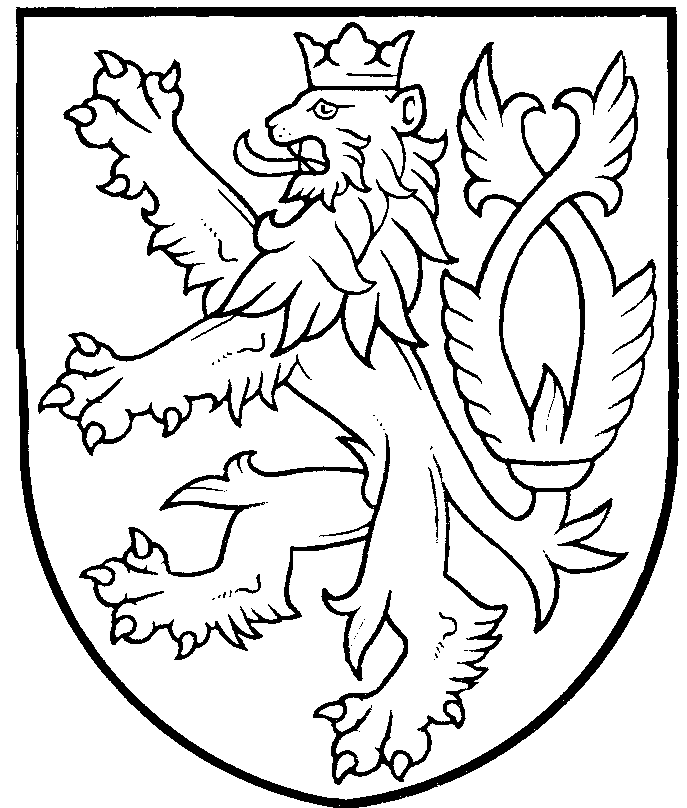 Zeměměřický a katastrální inspektorát v Brně,602 00 B r n o, Moravské nám. 1tel.: 542 521 401, fax: 542 521 402, e-mail: zki.brnomesto@cuzk.cz, ID datové schránky:mebadsiROZHODNUTÍÚčastník řízení: Ing. XXX, Xxx Xxx, XXX XX  Xxxx, číslo úředního oprávnění XXXX, datum narození xx.xx.xxxxZeměměřický a katastrální inspektorát v Brně (dále v textu jen „ZKI“), zastoupený ředitelem Ing. Jiřím Káčerkem, jako správní orgán věcně a místně příslušný podle §4 písmeno f) a přílohy 1 zákona číslo 359/1992 Sb., o zeměměřických a katastrálních orgánech, v platném znění, ve věci k projednání porušení pořádku na úseku zeměměřictví podle §17b odstavec 1 písmeno c) zákona číslo 200/1994 Sb., o zeměměřictví a o změně a doplnění některých zákonů souvisejících s jeho zavedením, v platném znění (dále jen „zákon o zeměměřictví“), rozhodl dne 7.5.2014takto:1)-Úředně oprávněný zeměměřický inženýr Ing. XXX, Xxx Xxx, XXX XX  Xxxx, číslo úředního oprávnění XXXX, datum narození xx.xx.xxxx, sedopustilporušení pořádku na úseku zeměměřictví podle § 17b odstavec 1 písmeno c) bodu 1. zákona 200/1994 Sb., o zeměměřictví a o změně a doplnění některých zákonů souvisejících s jeho zavedením pro nedodržení podmínek nebo povinností stanovených tímto zákonem pro ověřování výsledků zeměměřických činností využívaných pro katastr nemovitostí České republiky nebo státní mapové dílo tím, že dne 3.3.2014 pod číslem xx/2014 ověřil geometrický plán zak. číslo xxxx-xxxx/2014 pro rozdělení pozemku kú Xxxx, obec Xxxx, okres Xxxx, který vykazuje vady oproti požadavkům vyhlášky 357/2013 Sb., o katastru nemovitostí (katastrální vyhláška).Tímto svým jednáním nedodržel povinnosti fyzické osoby, které bylo uděleno úřední oprávnění pro ověřování výsledků zeměměřických činností, stanovené v §16 odstavec 1 písmeno a) zákona o zeměměřictví, tj. nejednal odborně, nestranně a nevycházel ze spolehlivě zjištěného stavu věci.2)-ZKI v Brně ukládá za výše uvedené porušení pořádku na úseku zeměměřictví Ing. XXX podle §17b odstavec 2 zákona o zeměměřictví pokutu ve výši 20000,-Kč (slovydvacettisíckorunčeských). Pokuta je splatná do 30 dnů ode dne nabytí právní moci tohoto rozhodnutí na bankovní účet Celního úřadu pro Jihomoravský kraj, Koliště 17, 602 00 Brno, vedeného u České národní banky, číslo účtu 3754-17721621/0710 (konstantní symbol pro úhradu převodem 1148 a pro úhradu složenkou 1149, variabilní symbol je rodné číslo povinného) a je příjmem státního rozpočtu České republiky dle § 17c odst. 2 zákona o zeměměřictví.Odůvodnění:ZKI vykonal dohled na ověření dokumentace související s geometrickým plánem číslo zakázky xxx-xxx/2014 pro rozdělení pozemku kú Xxxx, obec Xxxx, okres Xxxx. Dohled vykonal jako správní orgán věcně a místně příslušný podle § 4 písm. b) a přílohy č. 1 zákona č. 359/1992 Sb., o zeměměřických a katastrálních orgánech, v platném znění. Dohled byl vykonán z vlastního podnětu ve smyslu ustanovení Čl. 25 odstavec 1 Jednacího řádu ZKI-(č.j. ČÚZK 21732/2013-14 ze dne 16. prosince 2013). O výsledcích dohledu byl dne 24.3.2014 vyhotoven Protokol ZKI BR D-18/196/2014 z výkonu dohledu na ověřování výsledků zeměměřických činností podle § 4 písm. b) zákona č. 359/1992 Sb., o zeměměřických a katastrálních orgánech, v platném znění.Dokumentaci související s geometrickým plánem číslo zakázky xxxx-xx/2013 ověřil Ing. XXX (dále ověřovatel) který je veden v seznamu fyzických osob, kterým bylo Českým úřadem zeměměřickým a katastrálním (dále jen „Úřad“) uděleno úřední oprávnění pro ověřování výsledků zeměměřických činností (dále jen „úřední oprávnění“), pod č. XXXX s rozsahem úředního oprávnění podle § 13 odst. 1 písm. a) a c) zákona o zeměměřictví.Ověřovateli předmětné dokumentace byla poskytnuta možnost podat proti protokolu o dohledu písemné a zdůvodněné námitky. Tohoto svého práva ověřovatel nevyužil. Jelikož z výsledků dohledu lze usuzovat, že ověřovatelem nebyly dodrženy povinnosti stanovené mu jako ověřovateli v § 16 odst. 1 písm. a) zákona o zeměměřictví, zahájil ZKI správní řízení o porušení pořádku na úseku zeměměřictví podle § 17b odst. 1 písm. c) bodu 1. zákona o zeměměřictví. Řízení bylo zahájeno dnem doručení Oznámení o zahájení správního řízení ze dne 16. 4.2014 účastníkovi řízení, tj. dnem 17.4.2014.Ověřovateli byla dána možnost se seznámit s podklady pro rozhodnutí ve smyslu ustanovení §36 odstavec 3 zákona 500/2004 Sb., správní řád, vyjádřit se k nim popřípadě navrhnout jejich doplnění. Tuto možnost nevyužil, žádné další důkazy nenavrhl.Porušení pořádku na úseku zeměměřictví ve smyslu §17b odstavec 1 písmeno c) bodu 1. zákona číslo 200/1994Sb., o zeměměřictví, tj. pro nedodržení podmínek nebo povinností stanovených tímto zákonem při ověřování výsledků zeměměřických činností využívaných pro katastr nemovitostí České republiky, nebo základní mapové dílo se obviněný dopustil tím, že dne 3.3.2014 pod číslem xx/2014 ověřil dokumentaci související s geometrickým plánem zak. číslo xxxx-xxxx/2014 pro rozdělení pozemku kú Xxxx, obec Xxxx, okres Xxxx, která svými náležitostmi a přesností v porovnání s právními předpisy obsahuje vady, které svědčí o nesprávnosti, neúplnosti a nepravdivosti obsahu výsledného elaborátu ověřeného obviněným. Protokol o výpočtech neodráží skutečný postup měření Zápisník měření GNSS byl zpracovaný již 8.2.2014, ale dokumentované měření bylo realizováno až 1.3.2014, tedy později, než byl protokol vyhotoven. Dále je dokumentováno vytyčení podrobných bodů změny a jejich zaměření. Je doložen seznam měření každého bodu 2x, když ve všech případech činí časový posun měření přesně 4 hodiny. Ostatní údaje jsou shodné. Takového stavu nelze v reálné situaci dosáhnout.Dále pak je publikován výpočet bodů průsečíků nové hranice se stávajícími hranicemi, když výpočty jsou datovány až 2.3.2014, tedy až jeden den po tom, kdy údajně vypočtené body byly právě podle těchto souřadnic v terénu vytyčeny a zaměřeny. Taktéž výpočet výměr je datován již 20.2.2014. Je tedy počítán dříve, než byly určeny průsečíky a zaměřeny všechny body.I kdybychom připustili, že uvedené chyby byly způsobeny „jen“ přehnanou horlivostí při přípravě dokumentů vyhotovitelem, případně že se jedná o chyby v psaní či jiné omyly, jak ověřovatel uvádí v protokolu o ústním jednání, měly být takové nesprávnosti opraveny zásahem ověřovatele. Ten má totiž při ověřování dle ustanovení §16 odstavec 1 písmeno a) zeměměřického zákona „jednat odborně, nestranně a vycházet vždy ze spolehlivě zjištěného stavu věci“. Je zjevné, že ověřovatel takové skutečnosti pominul, ačkoliv každá z vytýkaných skutečností zavdává příčinu ke zpochybnění získaných výsledků. Takový výsledek je pro další činnost prakticky bezcenný, neboť nelze prokázat, že výsledku bylo dosaženo předepsanými postupy, kontroly byly nezávislé a parametry přesnosti jednoznačné.Velmi vážným zjištěným nedostatkem výše uvedeného zjištění je, že vyhotovitel zjevně publikuje výsledky „měření“, které jsou zjevně nepravdivé. Jedná se o seznam opakovaných měření podrobných bodů technologií GNSS, když opakovaných výsledků měření je dosaženo přesně 4 hodiny po měření prvním, přičemž všechny ostatní údaje jsou shodné. Jedná se o desítky bodů. Takového stavu nelze v praxi dosáhnout, zejména proto, že se jedná o dynamický systém. V ustanovení přílohy 9 k vyhlášce 31/1995 Sb., kterou se provádí zákon č. 200/1994 Sb., o zeměměřictví a o změně a doplnění některých zákonů souvisejících s jeho zavedením, v platném znění, je stanoveno v bodě-9.1-„Při měření a zpracování výsledků měřických prací za použití technologií využívajících GNSS se musí používat takové přijímače GNSS, zpracovatelské výpočetní programy a měřické postupy, které zaručují požadovanou přesnost výsledků provedených měřických a výpočetních prací“-9.4-“Poloha bodu musí být určena buď ze dvou nezávislých výsledků měření pomocí technologie GNSS, nebo jednoho výsledku měření technologií GNSS a jednoho výsledku měření klasickou metodou.“ -9.5-„Opakované měření GNSS musí být nezávislé a musí být tedy provedeno při nezávislém postavení družic.“Je tedy zjevné, že ověřovatel pří ověření takových výsledků nemohl vycházet ze spolehlivě zjištěného stavu věci a nejednal odborně. Ověřovatel uznává zjištěné pochybení a při ústním jednání potvrdil, že k druhému měření metodou GNSS nedošlo. Kontrolní body na stávajících hranicích jsou popsány jako „znak z pl.“. Tato informace není vždy pravdivá. I když byly některé z těchto bodů v terénu nalezeny (např. bod 501-280,501-283), u jiných absenci jejich stabilizace, ať trvalým způsobem, či jen dočasně, nelze omlouvat probíhajícími polními pracemi. Nutno zdůraznit, že body změny, vyznačené v terénu jen dočasně, byly nalezeny všechny, i když se nacházely převážně v povláčeném poli. Pokud je potřebné změřit vzdálenost mezi dvěma body, jejíž změřená hodnota má být nezávislá na určení bodu, musí tak být učiněno mezi body, které jsou v terénu patrné. Nejsou-li v terénu takové body nalezeny, a dokonce ani není o měření žádný doklad, pak je předmětný výsledek porovnání vypočtených a měřených oměrných zpochybnitelný a nedůvěryhodný. Proto ani těchto výsledků nelze nezpochybnitelně použít k prokázání přesnosti změny. Není-li bod nezávisle zaměřen dvakrát a současně není-li jeho poloha ověřena jiným nezávislým měřením, například oměrnou či tzv. křížovou mírou, pak takto určený bod je určen bez kontroly. Je veřejným zájmem, aby údaje katastru vycházely z ověřených a nezvratných podkladů, které svými náležitostmi a obsahem odpovídají právním předpisům. Platná právní úprava ve věci stanoví v ustanovení §81 odstavec 8 vyhlášky 357/2013Sb., že „Poloha lomového bodu změny se jednoznačně určí měřením a ověří oměrnými, nebo jinými kontrolními mírami…..“ Z výše popsaného stavu věci je zřejmé, že toto ustanovení naplněno nebylo, což taktéž ověřovatel uznává, jak je zřejmé z protokolu o ústním jednání. Vzniklý stav je též porušením povinnosti stanovené mu v ustanovení §16 odstavec 1 písmeno s zeměměřického zákona, tj. „jednat odborně, nestranně a vycházet vždy ze spolehlivě zjištěného stavu věci při ověřování výsledků zeměměřických činností …“ Za odbornou úroveň předmětného geometrického plánu, za dosažení předepsané přesnosti a za správnost a úplnost náležitostí podle právních předpisů nese odpovědnost úředně oprávněný zeměměřický inženýr. Tím, že ověřovatel ověřil výše uvedený geometrický plán, svědčí především o tom, že při ověřování výsledku zeměměřických činností zde nejednal odborně a zejména nevycházel ze spolehlivě zjištěného stavu věcí.Platná právní úprava v dané věci stanoví:-zeměměřickými činnostmi jsou činnosti při budování, obnově a údržbě bodových polí, podrobné měření hranic územně-správních celků a nemovitostí a dalších předmětů obsahu kartografických děl, vyhotovování geometrických plánů a vytyčování hranic pozemků…(viz ustanovení § 3 odstavec 1 zákona o zeměměřictví)-výsledky zeměměřických činností využívané pro správu a vedení katastru nemovitostí a pro státní mapová díla musí být ověřeny fyzickou osobou, které bylo uděleno úřední oprávnění pro ověřování výsledků zeměměřických činností (viz §12 odstavec 1 zákona o zeměměřictví).-fyzická osoba s úředním oprávněním je povinna jednat odborně, nestranně a vycházet vždy ze spolehlivě zjištěného stavu věcí při ověřování výsledků zeměměřických činností ((viz§16 odstavec 1 písmeno a) zákona o zeměměřictví))-jiného správního deliktu na úseku zeměměřictví se dopustí fyzická osoba, které bylo uděleno úřední oprávnění, jestliže nedodržuje podmínky nebo povinnosti stanovené zákonem pro ověřování výsledků zeměměřických činností využívaných pro katastr nemovitostí České republiky ((viz § 17b odstavec 1 písmeno c) bod 1. zákona o zeměměřictví)).Na základě porovnání uvedených skutečností a požadavků předpisů ZKI nezbylo, než posoudit výše uvedené jednání obviněného, jako jiný správní delikt na úseku zeměměřictví podle §17b odstavec 1 písmeno c) bodu 1. zákona číslo 200/1994 Sb., o zeměměřictví. Za takové konání ho ZKI v Brně uznal vinným z porušení pořádku na úseku zeměměřictví a rozhodl tak, jak je uvedeno ve výroku rozhodnutí.Za porušení pořádku na úseku zeměměřictví podle §17b odstavec 1 písmeno c) zákona číslo 200/1994 Sb., o zeměměřictví může zeměměřický a katastrální inspektorát uložit pokutu dle §17b odstavec 2 písmeno zákona číslo 200/1994 Sb., o zeměměřictví, až do výše 250 000,-Kč.Správní orgán posoudil ve smyslu §17b odstavec 3 zákona číslo 200/1994 Sb., o zeměměřictví, zda odpovědnost za spáchání deliktu nezanikla. Z dokumentace vyplývá, že zeměměřické činnosti číslo zakázky xxxx-xxxx/20143 obviněný ověřil dne 3.3.2014 pod položkou xx/2014. O nedostatcích se ZKI dověděl formou dohledu vykonaného 24.3.2014. K porušení pořádku tedy došlo ve lhůtě kratší než 5 let. Přestupek je projednáván ve lhůtě kratší než 1 rok ode dne, kdy se ZKI o porušení pořádku dověděl. Odpovědnost za spáchání deliktu tedy dle § 17b odstavec 3 zákona 200/1994Sb. v platném znění nezanikla.Při stanovení výše pokuty přihlédne k závažnosti jiného správního deliktu, zejména ke způsobu a okolnostem jeho spáchání, k významu a rozsahu jeho následků, k době protiprávního jednání a ke skutečnostem, zda a jak se odpovědná osoba přičinila o odstranění nebo zmírnění škodlivých následků jiného správního deliktu (viz. §17b odstavec 5 zákona o zeměměřictví). Uložení pokuty za protiprávní jednání je věcí správního uvážení. Při stanovení její výše je správní orgán povinen vycházet nejen z rámce stanoveného právním předpisem, který se na projednání jiného správního deliktu a stanovení výše pokuty vztahuje, a z dostatečně zjištěného stavu věcí, ale musí přihlédnout i k obecným zásadám správního trestání, jako je zásada zákonnosti, spravedlnosti, individualizace a přiměřenosti sankce.Z ustanovení §17 b odstavec 2 zeměměřického zákona vyplývá, že za porušení pořádku na úseku zeměměřictví inspektorát může, ale nemusí, uložit pokutu až do výše 250000,-Kč. Je tedy na zvážení, zda vůbec bude, a v jaké výši, pokuta uložena. V tomto duchu je tedy uvažován i výchovný aspekt sankce. Prioritním cílem správního trestání není represe, ale výchovný účinek.Zeměměřický a katastrální inspektorát v Brně stanovil proto za toto porušení pořádku na úseku zeměměřictví pokutu ve výši 20000,-Kč.Ověřovatel je v Živnostenském rejstříku evidován jako fyzická osoba s předmětem 1.)- podnikání výkon zeměměřických činností a 2.)-výroba, obchod a služby neuvedené v přílohách 1 až 3 živnostenského zákona. Dle vyjádření ověřovatele je jeho měsíční příjem cca 16000,-Kč.Nahlédnutím do výpisu z katastru nemovitostí bylo zjištěno, že je vlastníkem rodinného domu na parcele xxxx/x, parcely xxxx/x-zastavěná plocha a nádvoří a parcely xxxx-zahrada, vše zapsáno na LV XXXX kú Xxxx, okres Xxxx. Na nemovitostech vázne zástavní právo smluvní ve výši 1.300.000,-Kč.ZKI přihlédl při stanovení výše pokuty ke skutečnosti, že obviněný plně uznává své pochybení, že s kontrolním orgánem spolupracoval při objasňování zjištěných pochybení a že nebyl doposud trestán v důsledku pochybení. Jakkoliv se jedná o hrubé porušení platných předpisů, nebyla zjištěna skutečnost vedoucí k přímé škodě. Protiprávního jednání se dopustil ověřovatel z nedbalosti, neboť jako úředně oprávněný zeměměřický inženýr takové nedostatky mohl a měl rozeznat, ale neshledal je. ZKI dospěl k názoru, že výše pokuty při samé spodní hranici možného rozpětí zákonné sazby, nemůže mít pro ověřovatele likvidační charakter, avšak je dle názoru ZKI dostatečně citelná Udělená výše pokuty má především preventivně výchovný charakter.Posouzení závažnosti a nebezpečnosti zjištěných nedostatků a následné určení sankce vychází též z porovnání s předcházejícími případy porušení pořádku na úseku zeměměřictví jiných přestupců.S uvážením těchto skutečností byla uložena ověřovateli pokuta nižší, než je průměrná mzda za 4.čtvrteletí roku 2014 (26637,-Kč - zdroj www.czso .cz) v České republice, tj. ve výši 8% z její zákonem stanovené maximální výše 250 tis. Kč.Poučení:Proti tomuto rozhodnutí lze podat odvolání, a to do 15 dnů ode dne jeho oznámení k Českému úřadu zeměměřickému a katastrálnímu podáním učiněným u Zeměměřického a katastrálního inspektorátu v Brně (§81 odstavec 1, §83 odstavec 1 a §86 odstavec 1 zákona číslo 500/2004 Sb.). Včas podané odvolání má odkladný účinek (§85 odstavec 1 zákona číslo 500/2004 Sb.).Lhůta pro podání odvolání začíná běžet ode dne následujícího po dni oznámení (doručení) písemného vyhotovení rozhodnutí, nejpozději však po uplynutí desátého dne ode dne, kdy bylo nedoručené a uložené rozhodnutí připraveno k vyzvednutí v provozovně provozovatele poštovních služeb (poště).Oznamuje se doručením do vlastních rukou:Ing. XXX, Xxx Xxx, XXX XX  Xxxx, Na vědomí:Zeměměřický a katastrální inspektorát v Brně, Moravské náměstí 1, 602 00  BrnoCelní úřad pro Jihomoravský kraj, Koliště 17, 602 00 Brno,Vypraveno dne: 2. června 2014Č.j.: ZKI BR-P-2/277/2014V Brně dne: 7.5.2014Ing. Jiří KáčerekředitelZeměměřického a katastrálního inspektorátuv Brně